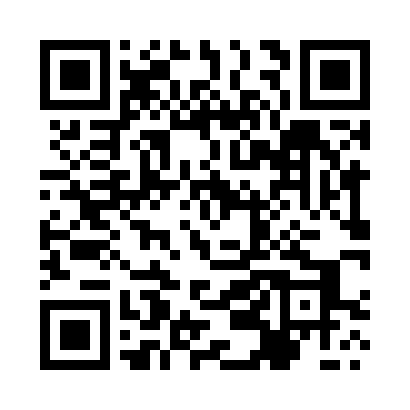 Prayer times for Pagorzyna, PolandWed 1 May 2024 - Fri 31 May 2024High Latitude Method: Angle Based RulePrayer Calculation Method: Muslim World LeagueAsar Calculation Method: HanafiPrayer times provided by https://www.salahtimes.comDateDayFajrSunriseDhuhrAsrMaghribIsha1Wed2:535:1112:325:377:5310:012Thu2:505:1012:325:387:5410:043Fri2:475:0812:325:397:5610:074Sat2:445:0612:315:407:5710:095Sun2:415:0412:315:417:5910:126Mon2:385:0312:315:418:0010:157Tue2:355:0112:315:428:0210:188Wed2:325:0012:315:438:0310:209Thu2:294:5812:315:448:0510:2310Fri2:254:5712:315:458:0610:2611Sat2:224:5512:315:468:0810:2912Sun2:194:5412:315:478:0910:3213Mon2:164:5212:315:478:1110:3514Tue2:154:5112:315:488:1210:3815Wed2:154:4912:315:498:1310:4016Thu2:144:4812:315:508:1510:4017Fri2:144:4712:315:518:1610:4118Sat2:134:4512:315:528:1710:4119Sun2:134:4412:315:528:1910:4220Mon2:124:4312:315:538:2010:4321Tue2:124:4212:315:548:2110:4322Wed2:114:4112:315:558:2310:4423Thu2:114:4012:315:558:2410:4424Fri2:114:3912:325:568:2510:4525Sat2:104:3812:325:578:2610:4526Sun2:104:3712:325:588:2710:4627Mon2:104:3612:325:588:2910:4728Tue2:094:3512:325:598:3010:4729Wed2:094:3412:326:008:3110:4830Thu2:094:3312:326:008:3210:4831Fri2:094:3212:326:018:3310:49